от 15 октября 2021 года № 643Об отмене Постановления Администрации муниципального образования «Турочакский район» от 09.04.2012 г. №267 «Об утверждении Административных регламентов оказания муниципальных услуг»В целях приведения актов Администрации муниципального образования «Турочакский район» в соответствии с законодательством Российской Федерации, Республики Алтай, нормативными актами муниципального образования «Турочакский район»      1. Постановление Администрации муниципального образования «Турочакский район» от 09.04.2012 г. № 267 «Об утверждении Административных регламентов оказания муниципальных услуг», отменить.ВРИО главы муниципального образования «Турочакский район»                                                   К.А. ИвлевРЕСПУБЛИКА АЛТАЙАДМИНИСТРАЦИЯМУНИЦИПАЛЬНОГО ОБРАЗОВАНИЯ«ТУРОЧАКСКИЙ РАЙОН»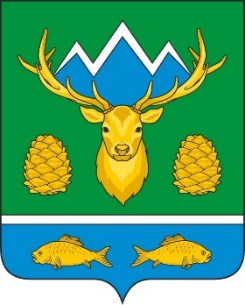 АЛТАЙ РЕСПУБЛИКАМУНИЦИПАЛ ТОЗОЛМОАДМИНИСТРАЦИЯЗЫ«ТУРОЧАК АЙМАК»ПОСТАНОВЛЕНИЕПОСТАНОВЛЕНИЕJОПИСПОЛНИТЕЛЬГлавный специалист отдела земельных  отношенийИ.О. ФамилияСОГЛАСОВАНОКонсультант (юрист) /Главный специалист (юрист)______________________ И.О. Фамилия«___» ________ 20___ года